29.13.2	Art & Design Paper 2 (442/2)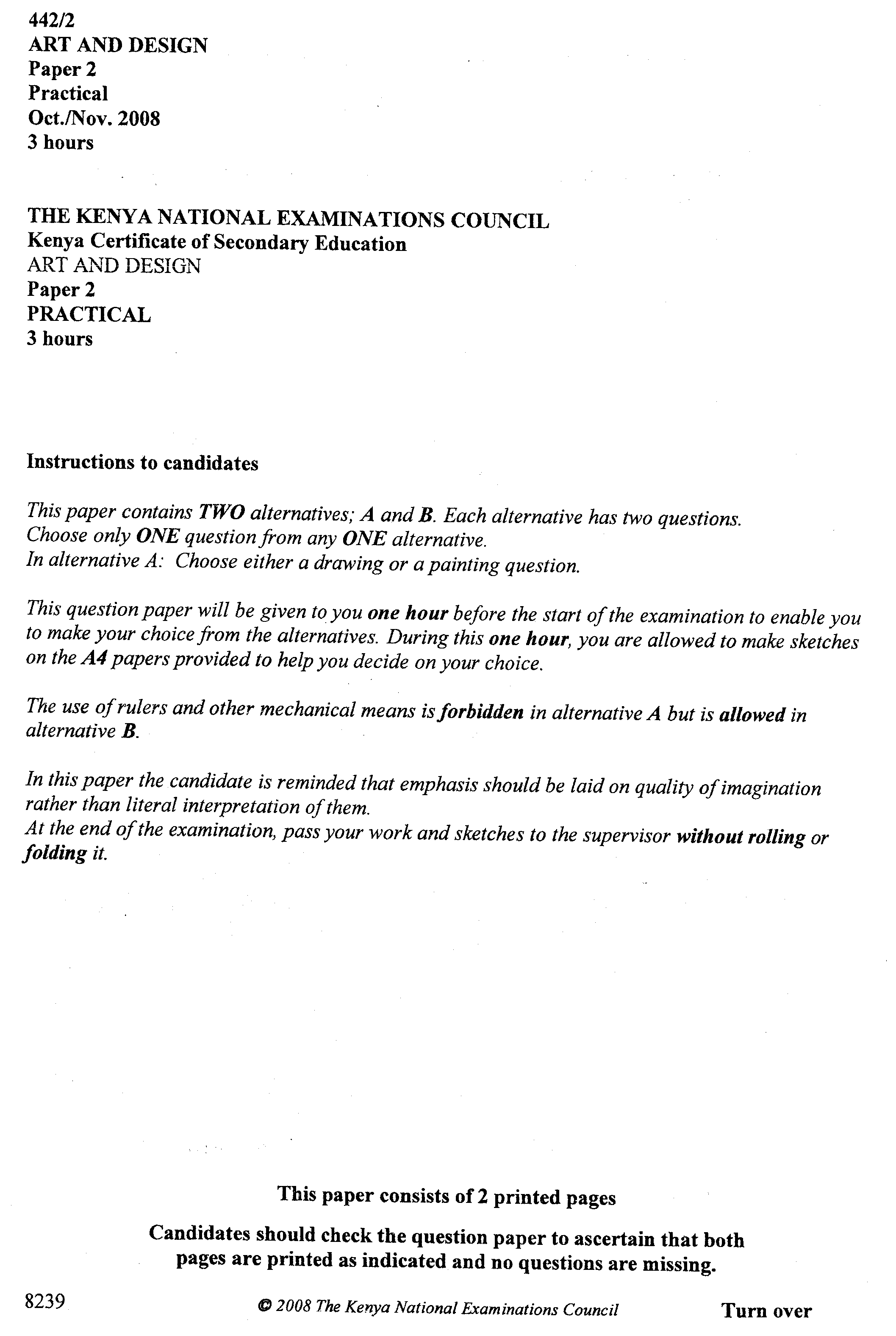 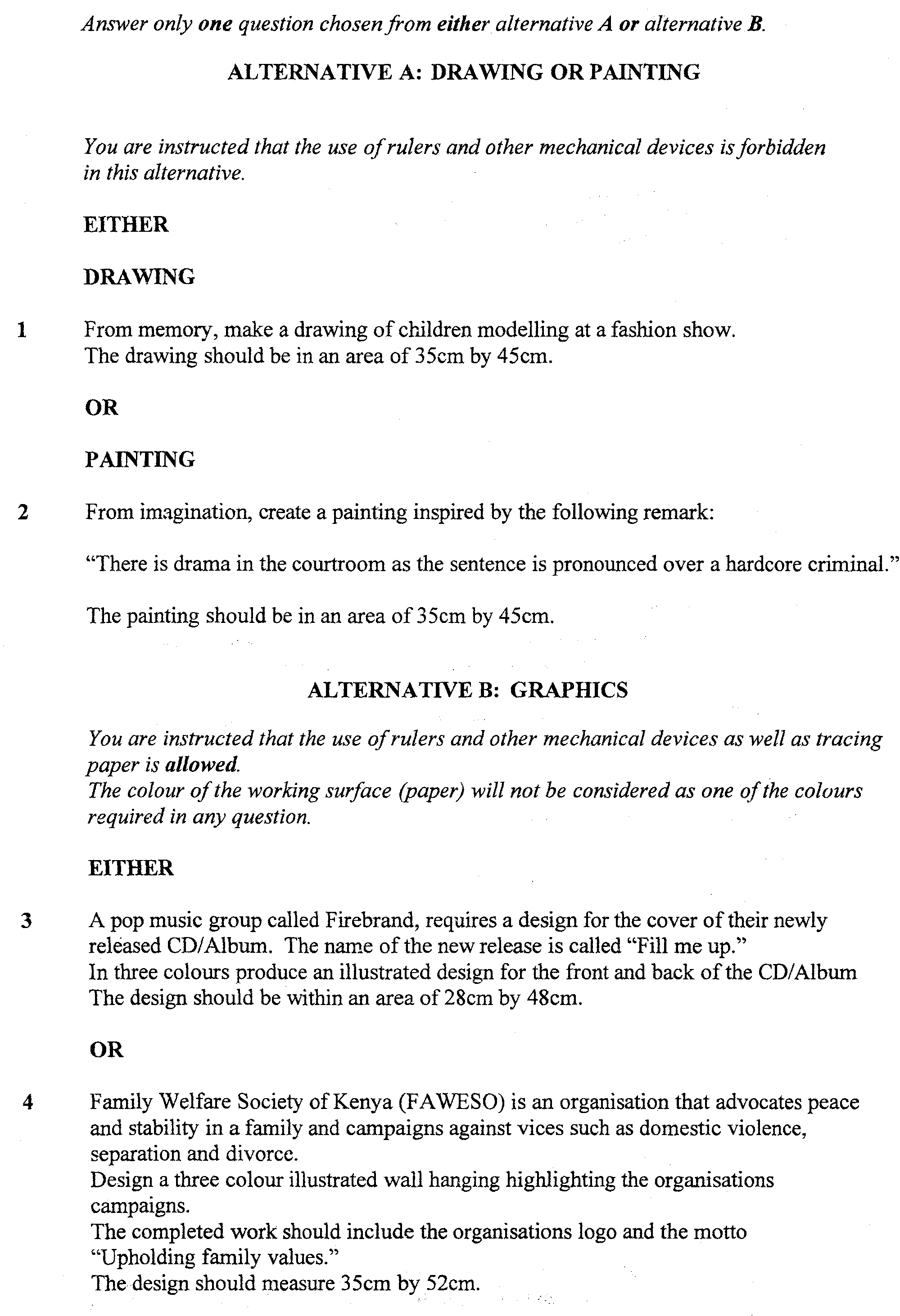 